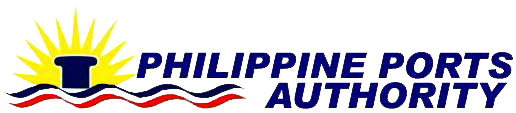 PORT MANAGEMENT OFFICE – MISAMIS ORIENTAL/CAGAYAN DE OROES Baclig Jr. Administration Bldg., Port Area, Macabalan, Cagayan de Oro CityTelefax Nos.  (088) 324-0591 to 92; 324-0047 to 48; Fax No. (088) 856-9100; Email Address: ppamocdo@ppa.com.phINVITATION TO BID/PUBLIC AUCTION(DISPOSAL OF UNSERVICEABLE MOTOR VEHICLES/PROPERTIES)  The PHILIPPINE PORTS AUTHORITY, PMO-Misamis Oriental/Cagayan de Oro (PPA, PMO-MOC), through its Property Disposal Committee, now invites interested parties to bid for the sale of the Unserviceable Motor Vehicles/Properties on an “As Is Where Is” basis: Additional information and bid forms may be secured at this office, thru the Secretariat, Property    Disposal Committee, Telefax Nos.  (088) 324-0591 to 92; 324-0047 to 48; Fax No. (088) 856-9100 or email ad: mcrfabia@ppa.com.ph/ctdinero@ppa.com.phThe schedule of property disposal activities is as follows:Interested bidders shall submit to the Secretariat on or before 12 February 2016, 9:00AM, the Letter of Intent (LOI) addressed to the Chairperson of the Disposal Committee along with the eligibility documents, such as but not limited to the following:Current Business Permit; andRegistration Certificate from Securities & Exchange Commission (SEC) for corporation, Department of Trade and Industry (DTI) for sole proprietorship, or Cooperative Development Authority (CDA) for cooperatives.The said LOI together with the required eligibility documents shall be enclosed in a sealed envelope and likewise addressed to the Chairman of the Disposal Committee. Bids and LOI submitted beyond the deadline shall no longer be accepted.A pre-qualification of bidders will be conducted by the Disposal Committee during the pre-auction conference 12 February 2016, 9:00AM . Prospective Bidders or their authorized representative will be informed of the results of the pre-qualification through a letter and/or any fastest means of communication.Only qualified bidders, as determined by the disposal committee during the pre-qualification of bidders shall be eligible to secure bid documents and attend the pre-auction conference.The bid bond shall be submitted together with the bid in accordance with the following conditions: 1.) At least 10% of the minimum bid price, and 2.) Bid bonds should be in the form of cash, manager’s check, or cashier’s check acquired from a reputable bank within the area where the bidding is to be held.Bidders may inspect the above-mentioned properties before submitting their sealed bids to the Property Disposal Committee at the above stated place, date and time.The Philippine Ports Authority reserves the right to accept or reject any Bid, to annul the auction/bidding process, and to reject all Bids at any time prior to award, without thereby incurring any liability to the affected Bidder or Bidders. Further information may be obtained from the:Secretariat, Property Disposal Committee Port Management Office-Misamis Oriental/Cagayan de Oro (PMO-MOC)PHILIPPINE PORTS AUTHORITY, PMO-Misamis Oriental/Cagayan de OroAgora Gate, Port Area, Cagayan de Oro CityTelefax Nos.  (088) 324-0591 to 92; 324-0047 to 48; Fax No. (088) 856-9100 or email ad: mcrfabia@ppa.com.ph/ctdinero@ppa.com.ph(SGD) GUILBERT ANTHONY D. GIMENOThe ChairpersonProperty Disposal CommitteePARTICULARS (1 Lot)QTY.FLOOR PRICEFORD FIERA JEEPNEY ’75 WITH PLATE NO. SAZ 304TOYOTA TAMARAW JEEPNEY WITH PLATE NO. SAZ 303TOYOTA CORONA WITH PLATE NO. SBE 251TOYOTA FX WITH PLATE NO. SEE 489YAMAHA 125CC WITH PLATE NO. SA 7231HONDA TMX 125 WITH PLATE NO. SL 1527YAMAHA BP50 CHAPPY WITH PLATE NO. SD 2846YAMAHA BP50 CHAPPY WITH PLATE NO. SD 2847BMXBMXADDITIONAL 12% VAT 11111111111,200.00400.00400.0021,284.04100.0080.00100.00100.0020.0020.002,844.48GRAND TOTAL26,548.52PROPERTY DISPOSAL ACTIVITIESSCHEDULETIME/Place1. Advertisement/Publication               Jan. 29 – Feb. 11, 20162. Submission of Letter of Intent with attached current Business Permit and Certifcate issued by DTI for sole proprietorship, SEC for Corporation and CDA for CooperativeJan. 29 – Feb. 11, 2016Feb. 12, 20168:00AM-5:00PM (PMO-MOC)8:00AM-9:00AM (PMO-MOC)3. Pre-qualification of BiddersFeb. 12, 20169:00AM (PMO-MOC Conference Room)4. Issuance and Availability of Bidding documents/Pre-Auction ConferenceFeb. 12, 201610:00AM (PMO-MOC Conference Room)5. Viewing & Inspection of UnitFeb. 12, 20161:00PM-5:00 PM (Port of Cagayan de Oro – Besides PM’s Quarter)7. Deadline for Submission of  BidsFeb. 15, 20161:00 PM. (PMO-MOC Conference Room)8. Opening/Evaluation of BidsFeb. 15, 20162:00 PM (PMO-MOC Conference Room)9. Issuance of Notice of AwardFeb. 15, 2016 4:00 PM (PMO-MOC Conference Room)